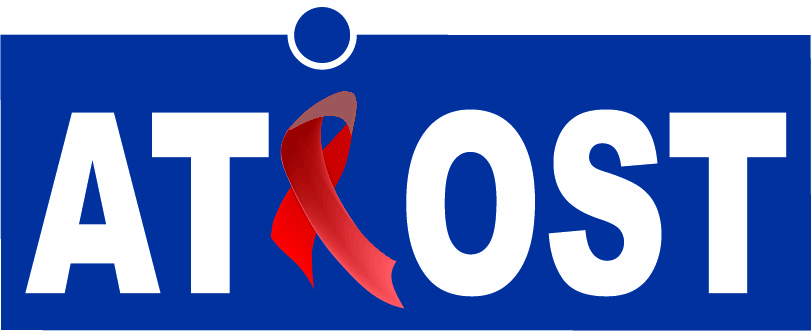 Association Tunisienne d’Information et d’Orientation sur le SIDA et la Toxicomanieالجمعية التونسية للإرشاد والتوجيه حول السيداوالإدمانAPPEL A CANDIDATURES RECRUTEMENT DE CONSULTANT.E.S POUR L'ANNEE 2023: Médecins - Infectiologues Juristes-spécialistes en droit Psychologues Dans le cadre de son plan d’action 2023 financé par le Fonds Mondial de la Lutte contre le Sida, la Tuberculose et le Paludisme," Améliorer l'accès aux services de prévention et de traitement ainsi que les droits humains des populations clés en Tunisie", l’Association Tunisienne d’Information et d’Orientation sur le Sida et la Toxicomanie (ATIOST) compte organiser 5 ateliers détaillés ci-après : Activité 16: Suivi et évaluation des activités d'ATIOST dans le milieu pénitentiaire.( profil demandé médecin ou infectiologues ou autres)Activité 108 : Mettre en œuvre une expérience pilote pour la PEC des femmes Usagères de Drogue (ateliers de redynamisation et d'estime de soi, initiation aux activités occupationnelles, prise en charge, accompagnement des besoins sanitaires des femmes).  (profil demandé psychologues ou autres)Activité 127: Atelier de sensibilisation des directeurs, chefs de détention, magistrats et juges d’application des peines sur la problématique du VIH, de la RdR, des droits humains, du genre et de la santé de la reproduction en milieu carcéral. ( profil demandé médecin, infectiologues , juriste , spécialiste en droit ou autres).Activité 230: Organiser des séances d'information, d'éducation et de développement de compétences de vie au sein des groupes solidaires sur le VIH, selon le paquet défini de la prévention combinée, des EP-ATIOST. ( profil demandé médecin ou infectiologues ou autres). Activité 239: Atelier pour le renforcement de l’offre de dépistage communautaire pratiqué par des acteurs associatifs formés et qualifiés en utilisant des tests rapides dans le cadre des programmes de prévention combinée auprès des populations clés difficiles d’accès - ATIOST. ( profil demandé médecin ou infectiologues ou autres)A cet effet, ATIOST lance un appel à candidature pour le recrutement de consultant(e)s pour l’animation des ateliers précités durant l'année 2023.Profils demandés: Médecins / infectiologues Ayant un diplôme de Docteur en médecine.Ayant une connaissance du système de santé tunisien, de la situation épidémiologique sur le VIH Sida et la toxicomanie dans le monde et en Tunisie.Ayant une expérience sur le dépistage des IST/ VIH /Sida, promotion, prévention, conseil et orientation, santé reproductive, ect.....….Ayant une connaissance sur les droits humains et le genre.Maitrise l’outil informatique (Word, Excel, Powerpoint).Ayant une très bonne capacité d’animation particulièrement en langue arabe dialectal.Psychologues Ayant un diplôme de psychologie Ayant une expérience en addictologie, RdR et prise en charge des personnes vulnérables.Ayant assuré des séances sur la prévention et la lutte contre les IST et le VIH/SIDA, la lutte contre la stigmatisation, la discrimination et la toxicomanie.Ayant une expérience dans la sensibilisation auprès des populations vulnérables.Ayant une expérience Pilote pour la PEC des femmes usagères de Drogues.Ayant une connaissance sur les droits humains et le genre. Maitrise l’outil informatique (Word, Excel, Powerpoint).Ayant une très bonne capacité d’animation et particulièrement en langue arabe dialectal.Juristes/Spécialistes en droit HumainsAyant au minimum un diplôme sciences juridiques ou en droit (Licence ou maîtrise).Ayant une maîtrise les concepts des droits Humains pour la lutte contre la stigmatisation et la discrimination et expériences dans le domaine.Ayant une expérience dans l’animation et la sensibilisation en particulier le personnel pénitencier.Ayant une expérience dans les thèmes relatifs aux droits humains, droits des détenus et la juridiction tunisienne.Maitrise l’outil informatique (Word, Excel, Powerpoint).Ayant une très bonne capacité de rédaction et d’animation en Français et particulièrement en langue arabe dialectal.Dossier de candidatureN.B: Les consultant.e.s peuvent postuler pour un ou plusieurs ateliers .Le dossier de candidature doit comporter les pièces suivantes :Un CV Une note méthodologique détaillé sur l'atelier à animerUn projet de programme souhaité.Modalités de soumission :Les personnes intéressées sont appelées à soumettre leurs candidatures à l’adresse email :atiost.sida.toxicomanie@ gmail.comDate limite de réception des offres le  28 mai 2023 à 20h00.